Exklusiv-Angebot! Geniessen Sie das Adventskonzert des Konzertchors Zürcher Unterland mit dem Chorensemble Hohe Promenade Zürich im Casino Bern und flanieren Sie durch die schöne Hauptstadt mit seinen WeihnachtsmärktenSamstag, 14. Dezember 2019 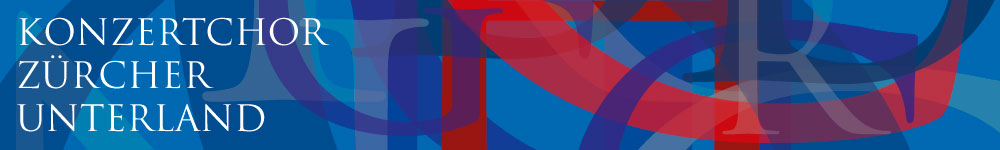 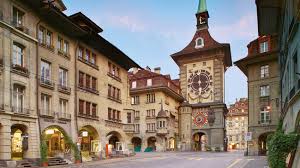 Programm14.00 Uhr		Abfahrt ab Bülach Stadthalle 14.20 Uhr		Abfahrt ab Zürich Sihlquai (Carparkplatz neben Hauptbahnhof)16.00 Uhr 		Individueller Aufenthalt in Bern inkl. Weihnachtsmärkten19.30 Uhr		Konzert im Casino Bern (Mendelssohn und Verdi) Ca. 22.00 Uhr 	Rückfahrt Kosten pro Person (Carfahrt und Konzertticket): Erw./AHV: 1  Kat. CHF 109.00 / 2. Kat. CHF 99.00 / 3. Kat. CHF 89.00Legi:	       1. Kat. CHF   79.00 / 2. Kat. CHF 74.00 / 3. Kat. CHF 69.00Anmeldunginfo@ammann-erlebnisreisen.ch (Kontaktdaten, Anzahl Plätze, Einsteigeort angeben – weitere Einsteigeorte auf Anfrage) oder Telefon 043 444 07 08. 